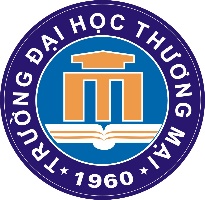 PHIẾU ĐĂNG KÝDỰ TUYỂN ĐÀO TẠO TRÌNH ĐỘ TIẾN SĨ NĂM 202…              Từ bậc:      Cử nhân          Thạc sĩ1. THÔNG TIN CÁ NHÂNHọ và tên: 	Giới tính:	Ngày sinh: 	…………….Nơi sinh: 	Dân tộc :	Địa chỉ liên hệ:	Điện thoại:	 Email: 	 Số CMND/CCCD:	 Ngày cấp:	Địa chỉ thường trú:  (Tỉnh/Thành phố trực thuộc Trung ương) 	 (Quận/Huyện) 	(Xã/Phường) 	2. QUÁ TRÌNH ĐÀO TẠO2.1. Đào tạo đại họcBằng đại học thứ nhất:Cơ sở đào tạo: 	 Quốc gia đào tạo:	Chuyên ngành:	 Xếp loại tốt nghiệp: 	Hệ đào tạo: 	 Năm tốt nghiệp (ghi trên bằng):… Số hiệu bằng:	 Số vào sổ:	Bằng đại học thứ hai (nếu có):Cơ sở đào tạo: 	 Quốc gia đào tạo:	Chuyên ngành:	 Xếp loại tốt nghiệp: 	Hệ đào tạo: 	 Năm tốt nghiệp (ghi trên bằng):… Số hiệu bằng:	 Số vào sổ:	2.2. Đào tạo thạc sĩBằng thạc sĩ thứ nhất:Cơ sở đào tạo:	 Quốc gia đào tạo:	Chuyên ngành:	 Năm tốt nghiệp (ghi trên bằng):…Số hiệu bằng:	 Số vào sổ:	Bằng thạc sĩ thứ hai (nếu có):Cơ sở đào tạo:	 Quốc gia đào tạo:	Chuyên ngành:	 Năm tốt nghiệp (ghi trên bằng):….Số hiệu bằng:	 Số vào sổ:	3. TRÌNH ĐỘ NGOẠI NGỮ (Ghi rõ loại văn bằng/chứng chỉ nếu có):            Loại chứng chỉ:	 Điểm số:	  Ngày cấp:	            Tổ chức cấp chứng chỉ:	4. QUÁ TRÌNH CÔNG TÁC5. CÔNG TRÌNH NGHIÊN CỨU  6. ĐĂNG KÝ DỰ TUYỂN 6.1. Ngành/chuyên ngành đào tạo trình độ tiến sĩ: 	6.2. Thời gian đào tạo (đối với người dự tuyển từ trình độ thạc sĩ): 03 năm          04 năm Tôi xin cam kết những nội dung khai ở trên là đúng sự thật.……….., Ngày .….. tháng …… năm 202…Người dự tuyển(Ký và ghi rõ họ tên)XÁC NHẬN CỦA CƠ QUAN QUẢN LÝ HOẶC CHÍNH QUYỀN ĐỊA PHƯƠNGNgày .….. tháng …… năm 202….Thủ trưởng cơ quan/CQ địa phương(Ký tên, đóng dấu)BỘ GIÁO DỤC VÀ ĐÀO TẠOTRƯỜNG ĐẠI HỌC THƯƠNG MẠI¯¯¯¯¯¯¯¯¯¯¯¯¯¯¯¯¯¯¯¯¯¯¯¯CỘNG HÒA XÃ HỘI CHỦ NGHĨA VIỆT NAMĐộc lập - Tự do - Hạnh phúc¯¯¯¯¯¯¯¯¯¯¯¯¯¯¯¯¯¯¯¯¯¯TỪ NĂMĐẾN NĂMCƠ QUAN CÔNG TÁCCHỨC VỤSTTTên bài báo liên quan đến lĩnh vực dự định nghiên cứuTên tạp chí/Hội thảoSố tạp chí/
Nơi tổ chức hội thảoNăm 
công bố